	bildung-tirol.gv.at
Heiliggeiststraße 7
6020 Innsbruck
office@bildung-tirol.gv.at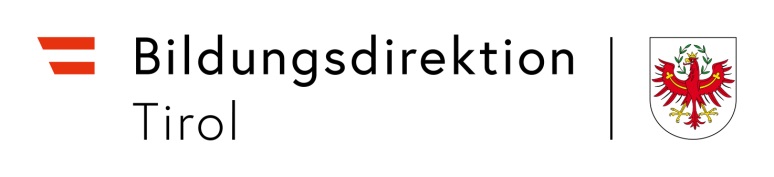 Ferienregelung an Bundesschulenvon der Schulleitung vorzulegen1.	ERREICHBARKEIT DES DIREKTORS / DER DIREKTORIN (nach § 215 BDG)2.	ALLFÄLLIGE VERTRETUNG DES DIREKTORS / DER DIREKTORIN (Berufungen, etc.)3. DIENSTSTUNDEN SEKRETARIAT - DIREKTION	Ort, Datum	UnterschriftSchule: 	     	Eingangsstempel der Bildungsdirektionvon – biserreichbar überTelefonNamewo erreichbarTelefonWocheMontagDienstagMittwochDonnerstagFreitagDirektor/Vertreterist anwesend am(Tag/Zeit)123456789